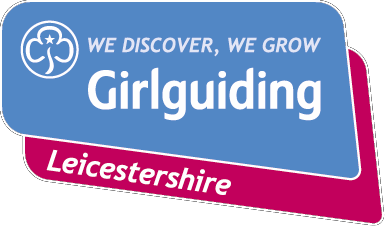 TOPSTONES RISK ASSESSMENT – CAMPING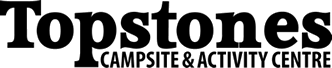 EVENT NAME:	DATE:Revised 2022HazardWho might be harmedControl MeasuresPerson/s responsible for control measuresTrip hazard from access between tentsAll participantsSleeping tents to have a 1m corridor all the way around.All access areas to be kept clear of rubbish,luggage, people and other items.Group leaderFire damage and risk to lifeAll participantsCooking tents to be 6m from all other tents.Marquees to have at least 2 exits with sufficient access space if used for cooking purposes.Fire blanket adjacent to cookers. Fire points to be established.Gas cylinders to be placed outside the tent, and any spare kept centrally in a secured area.Cooking areas to be kept free of obstruction. Evacuation area to be identified and clearlycommunicated to all participants.Group leaderUse of open firesAll participantsFires are only to be lit on fireplaces provided unless groups are using the backwoods area forfires.  Backwoods area fires are to be placed in the area provided and area cleaned after use.  Care tobe taken when fires are in use.  Usual precautions to be observed i.e. hair tied back, no loose clothing.Bucket of water to be available near fires.Group leaderInjury from moving motor vehiclesAll participantsAll vehicles to stick to a 5mph speed limit.No vehicles to be parked on camping field – use car parking spaces provided.Group leaderRisk of fire and risk to health caused by smokingAll participantsSmoking only permitted away from children and other groups on the field. Cigarette ends to bedisposed of carefully and not on the ground.UK legal age limits to be adhered to at all times.Group leaderRisk to health caused by prescription drugs administered incorrectly, ortaken other than by ownerAll participantsEach group to have own locked medication store. Any drug requiring refrigeration to be handed in tocamp personnel assigned for this purpose.All prescription drugs to be in their original packaging and clearly labelled with owner’s name and dosage required.Group leaderCamping under treesAll participantsNo tents to be erected under trees.  Camping sites are clearly designated.	Keep clear of overhangingbranches which could fall in high winds.Group leaderPondAll participantsPond is contained in a fenced area accessible by a locked gate.  Keys are kept on a hook in kitchenarea of Chalet. Only to be used under adultsupervision and kept locked when not in use.Group leaderActivitiesAll participantsActivities undertaken on the site must be supervised by adults and the safety equipmentprovided used by participants.Group leaderPublic footpath – awareness of strangersAll participantsFootpath passes through the camping field. Footpath walkers should not be approached.	Allvaluable items to be kept secure.Group leaderElectric FenceAll participantsAn electric fence has been installed on the fence surrounding the horse field.  This is active at alltimes and contact should be avoided.  No climbing or reaching over the fence.Group leader